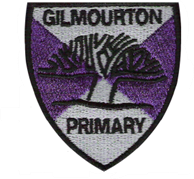 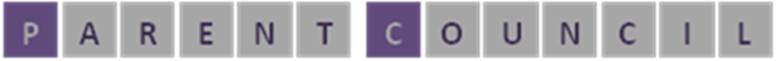 Gilmourton Parent CouncilMinutes of AGM Meeting held on Monday 23rd August 2021The meeting was attended by:Minutes approved by Jacqui Jarvis and Lorna DohertyLaura Boswell, Lorna Doherty, Jen Sommerville, Varrie Loggie, Jacqui Jarvis, Amie Mitchell, Scott Mitchell and Ellen Jack.Apologies: Inez Waite, Rebecca Dyer, Lesley Rose, Lynsay Brown, Sara Meldrum and Samantha ReubenheimerParent council members stepped down and were re-elected as follows: Joint Chairs: Laura Boswell and Lorna Doherty Treasurer- Lorna Doherty Secretary- Jacqui Jarvis. Treasurer’s ReportCurrent balance for the year is £1922.78. Head Teacher’s ReportThe school roll is currently at 32: P1-3 of 17 and P4-7 of 15. Mrs Houston is the new P1-3 teacher and there Ms Kean will also work with P1-3. Mrs Loughran has the P4-7 class. Ms Kean is also covering in P4-7 on a Monday. Mrs Loughran will continue with Spanish in P1-3 on a Monday. As Mr Telfer has retired the school is currently awaiting a new appointment to the Chaplaincy team for 21/22.Ms Jack mentioned that Breakfast Club is back up and running and available to all pupils. The School Improvement Plan and Standards and Quality Report were put on the school app on 24th August.Matters ArisingBags to School will be collected in November.  This can be a great way to declutter and raise some funds for the school so please hang onto any suitable items for collection nearer the time. There is the possibility of applying for a micro grant again this year and we will have a think about how this could be utilised to benefit the children.Changes to the swing park were discussed as some equipment has been removed but has not been replaced on a like for like basis. Thanks to everyone who attended this evening. Next meeting is our AGM on Monday 4th October at 7pm. Zoom links will be sent out nearer the time.Meeting closed by LD.